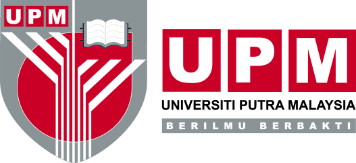 PUTRA INTERNATIONAL CENTRE (i-PUTRA)UNIVERSITI PUTRA MALAYSIAPENGURUSAN PELAJAR DAN STAF ANTARABANGSAPUTRA INTERNATIONAL CENTRE (i-PUTRA)UNIVERSITI PUTRA MALAYSIAPENGURUSAN PELAJAR DAN STAF ANTARABANGSAPUTRA INTERNATIONAL CENTRE (i-PUTRA)UNIVERSITI PUTRA MALAYSIAPENGURUSAN PELAJAR DAN STAF ANTARABANGSA
BORANG AKU JANJI PEMBAYARAN WANG BANTUAN MENJALANI PROGRAM MOBILITI
BORANG AKU JANJI PEMBAYARAN WANG BANTUAN MENJALANI PROGRAM MOBILITI
BORANG AKU JANJI PEMBAYARAN WANG BANTUAN MENJALANI PROGRAM MOBILITI
BORANG AKU JANJI PEMBAYARAN WANG BANTUAN MENJALANI PROGRAM MOBILITI
BORANG AKU JANJI PEMBAYARAN WANG BANTUAN MENJALANI PROGRAM MOBILITI
BORANG AKU JANJI PEMBAYARAN WANG BANTUAN MENJALANI PROGRAM MOBILITIMAKLUMAT PENERIMAMAKLUMAT PENERIMAMAKLUMAT PENERIMAMAKLUMAT PENERIMAMAKLUMAT PENERIMAMAKLUMAT PENERIMANamaNamaNama:No. Kad PengenalanNo. Kad PengenalanNo. Kad Pengenalan:No. MatrikNo. MatrikNo. Matrik:FakultiFakultiFakulti:No. Tel (H/P)No. Tel (H/P)No. Tel (H/P):Alamat EmelAlamat EmelAlamat Emel:Nama Program MobilitiNama Program MobilitiNama Program Mobiliti:PENGAKUAN PENERIMAPENGAKUAN PENERIMAPENGAKUAN PENERIMAPENGAKUAN PENERIMAPENGAKUAN PENERIMAPENGAKUAN PENERIMADengan ini dimaklumkan bahawa saya telah BERSETUJU untuk menerima wang bantuan kewangan bagi menjalani       program mobiliti di luar negara.Dengan ini dimaklumkan bahawa saya telah BERSETUJU untuk menerima wang bantuan kewangan bagi menjalani       program mobiliti di luar negara.Dengan ini dimaklumkan bahawa saya telah BERSETUJU untuk menerima wang bantuan kewangan bagi menjalani       program mobiliti di luar negara.Dengan ini dimaklumkan bahawa saya telah BERSETUJU untuk menerima wang bantuan kewangan bagi menjalani       program mobiliti di luar negara.Dengan ini dimaklumkan bahawa saya telah BERSETUJU untuk menerima wang bantuan kewangan bagi menjalani       program mobiliti di luar negara.Dengan ini dimaklumkan bahawa saya telah BERSETUJU untuk menerima wang bantuan kewangan bagi menjalani       program mobiliti di luar negara.Saya dengan ini mengaku bahawa maklumat yang diberikan adalah benar dan akan bertanggungjawab untuk  membayar balik bantuan kewangan sekiranya saya tidak mengikuti program seperti yang ditetapkan.Saya dengan ini mengaku bahawa maklumat yang diberikan adalah benar dan akan bertanggungjawab untuk  membayar balik bantuan kewangan sekiranya saya tidak mengikuti program seperti yang ditetapkan.Saya dengan ini mengaku bahawa maklumat yang diberikan adalah benar dan akan bertanggungjawab untuk  membayar balik bantuan kewangan sekiranya saya tidak mengikuti program seperti yang ditetapkan.Saya dengan ini mengaku bahawa maklumat yang diberikan adalah benar dan akan bertanggungjawab untuk  membayar balik bantuan kewangan sekiranya saya tidak mengikuti program seperti yang ditetapkan.Saya dengan ini mengaku bahawa maklumat yang diberikan adalah benar dan akan bertanggungjawab untuk  membayar balik bantuan kewangan sekiranya saya tidak mengikuti program seperti yang ditetapkan.Saya dengan ini mengaku bahawa maklumat yang diberikan adalah benar dan akan bertanggungjawab untuk  membayar balik bantuan kewangan sekiranya saya tidak mengikuti program seperti yang ditetapkan.Saya juga sedar kegagalan mematuhi bayaran balik bantuan kewangan akan menyebabkan kes saya dirujuk untuk  tindakan undang- undang.Saya juga sedar kegagalan mematuhi bayaran balik bantuan kewangan akan menyebabkan kes saya dirujuk untuk  tindakan undang- undang.Saya juga sedar kegagalan mematuhi bayaran balik bantuan kewangan akan menyebabkan kes saya dirujuk untuk  tindakan undang- undang.Saya juga sedar kegagalan mematuhi bayaran balik bantuan kewangan akan menyebabkan kes saya dirujuk untuk  tindakan undang- undang.Saya juga sedar kegagalan mematuhi bayaran balik bantuan kewangan akan menyebabkan kes saya dirujuk untuk  tindakan undang- undang.Saya juga sedar kegagalan mematuhi bayaran balik bantuan kewangan akan menyebabkan kes saya dirujuk untuk  tindakan undang- undang.Dengan ini dimaklumkan bahawa saya telah BERSETUJU untuk menerima wang bantuan kewangan bagi menjalani  program mobiliti di luar negara.Dengan ini dimaklumkan bahawa saya telah BERSETUJU untuk menerima wang bantuan kewangan bagi menjalani  program mobiliti di luar negara.Dengan ini dimaklumkan bahawa saya telah BERSETUJU untuk menerima wang bantuan kewangan bagi menjalani  program mobiliti di luar negara.Dengan ini dimaklumkan bahawa saya telah BERSETUJU untuk menerima wang bantuan kewangan bagi menjalani  program mobiliti di luar negara.Dengan ini dimaklumkan bahawa saya telah BERSETUJU untuk menerima wang bantuan kewangan bagi menjalani  program mobiliti di luar negara.Dengan ini dimaklumkan bahawa saya telah BERSETUJU untuk menerima wang bantuan kewangan bagi menjalani  program mobiliti di luar negara.______________________________________________________________________________________________________________________________________________________Tarikh:            Tandatangan Peminjam